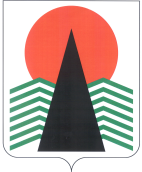 Муниципальное образованиеСельское поселение СентябрьскийНефтеюганский районХанты-Мансийский автономный округ – ЮграАДМИНИСТРАЦИЯ СЕЛЬСКОГО ПОСЕЛЕНИЯ СЕНТЯБРЬСКИЙ ПОСТАНОВЛЕНИЕп. СентябрьскийОб утверждении проекта планировки и проекта межевания территории центральной части сельского поселения Сентябрьский Нефтеюганского района Ханты - Мансийского автономного округа - ЮгрыВ соответствии с Градостроительным кодексом Российской Федерации, Федеральным законом от 06.10.2003 № 131-ФЗ «Об общих принципах организации местного самоуправления в Российской Федерации», Уставом сельского поселения Сентябрьский, решением Совета депутатов сельского поселения Сентябрьский от 23.03.2017 № 215 «Об утверждении Порядка организации и проведения публичных слушаний в муниципальном образовании сельское поселение Сентябрьский», постановлением администрации сельского поселения Сентябрьский от 29.05.2020 № 55-п «О подготовке документации по планировке территории центральной части сельского поселения Сентябрьский Нефтеюганского района Ханты - Мансийского автономного округа - Югры», учитывая протокол публичных слушаний от 19.11.2020 и заключения о результатах публичных слушаний от 23.11.2020 п о с т а н о в л я ю:Утвердить проект планировки и проект межевания территории центральной части сельского поселения Сентябрьский Нефтеюганского района Ханты - Мансийского автономного округа – Югры согласно приложения. Настоящее постановление подлежит опубликованию в бюллетене «Сентябрьский вестник» и размещению на официальном сайте муниципального образования сельского поселения Сентябрьский.Контроль за исполнением настоящего постановления оставляю за собой.Глава поселения	                    	                                     А. В. Светлаков23.12.2020№122-па